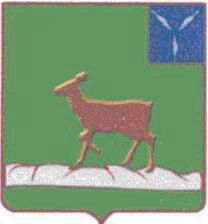 ГЛАВААДМИНИСТРАЦИИИВАНТЕЕВСКОГО МУНИЦИПАЛЬНОГО РАЙОНА   САРАТОВСКОЙ ОБЛАСТИР А С П О Р Я Ж Е Н И Еот 3 апреля 2013 года. № 77-р			                	           с. ИвантеевкаОб организации круглосуточногодежурства в период прохождения активного паводка весной 2013 годаВ связи с установлением плюсовой температуры, осуществления контроля за организованным проведением паводковых мероприятий;Начальнику отдела по делам ГО, ЧС и МП администрации Ивантеевского муниципального района подготовить график дежурства и представить на утверждение.Начальнику отдела по делам ГО, ЧС и МП организовать проведение инструктажа дежурных по действиям при ухудшении обстановки.Рекомендовать главам администраций муниципальных образований организовать круглосуточное дежурство должностных лиц администраций с целью оперативного управления и передачи информации по обстановке в период прохождения паводка (графики представить через отдел ГО, ЧС и МП администрации до 5.04.2013 г.)О всех изменениях обстановки докладывать немедленно по линии ЕДДС Ивантеевского района (5-10-10, мобильный 112)Контроль за выполнением данного распоряжения возложить на заместителя главы администрации В.И. КоваленкоИ.О. главы администрации, Ивантеевского муниципального  района                                                               В.А. БолмосовУТВЕРЖДАЮИ.О. главы администрации Ивантеевского муниципального районаВ.А. Болмосов«___» апреля  2013 годаГРАФИКосуществления дежурства должностными лицами администрации Ивантеевского муниципального района на период прохождения паводка весной 2013 г.Начальник отдела по делам ГО, ЧС и МП администрации Ивантеевского муниципального района							К.П. РазоренцевС ГРАФИКОМ ОЗНАКОМЛЕН№ п/пФ.И.О.апрельапрельапрельапрельапрельапрельапрельапрельапрельапрельапрельапрельапрельапрельапрельапрельапрельапрель№ п/пФ.И.О.4567891011121314151617181920211Разоренцев К.П.17.0017.0017.0017.002Воробъев С.Н.17.0017.0017.008.003Ломов В.А.8.0017.0017.008.004Викторов А.В.17.008.0017.005Харитонов А.В.8.0017.0017.006Коломников В.А.17.008.0017.007Стариков П.М.17.0017.0017.00№ п/пФ.И.О.роспись1Разоренцев К.П.2Воробъев С.Н.3Ломов В.А.4Мартиросян А.В.5Викторов А.В.6Макунин А.А.7Харитонов А.В.8Коломников В.А.9Стариков П.М.